Popis donacijaLabin, 08.01.2019.Valter Poropat, dipl.ing.el., direktor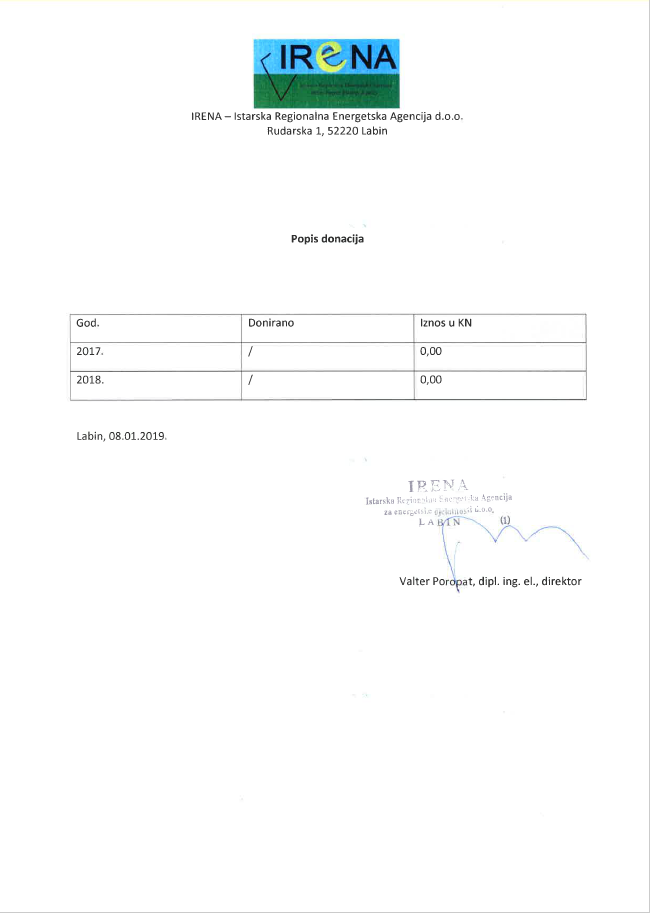 God.DoniranoIznos u KN2017./0,002018./0,00